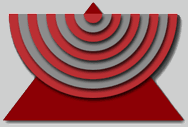      NORMAN AND BERNICE HARRIS 
 Center for Judaic Studies    UNIVERSITY OF NEBRASKA - LINCOLN________________________________________________________________________Name:           			Email:           			NU ID#:      Current address:      Permanent address:      List your major(s), minor(s), and expected year of graduation:________________________________________________________________________Please consider me for the following (check all that apply):	Leona and Joe Gotsdiner Scholarship	Center for Judaic Studies Tuition Scholarship__________________________________________________________________________Application checklist:	Transcript 	Letter of recommendation from a faculty member. This letter may be sent directly to the Center 
	for Judaic Studies office.	Documentation of intent to earn a minor in Jewish Studies - usually a copy of the Jewish Studies 
	Minor Planning Worksheet, available on the Harris Center website or from the program advisor	Statement as described below:		Gotsdiner Scholarship: 1-2 page essay discussing your recent work in Jewish Studies, and 
		your interest in the minor overall, in the context of your academic and personal development		CJS Tuition Scholarship: (1) a one-paragraph statement of financial need; and (2) a 1–2 
		page essay explaining why you have decided to minor in Jewish Studies